Biochemistry NotesI. Inorganic Compounds - compounds that are not produced by living things. 	A) Do not contain carbon. Relatively simple structure.	B) 3 important inorganic compounds and substances.			1. Water (H2O) – 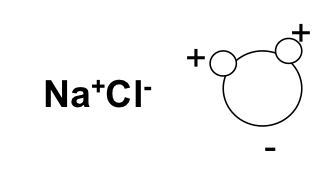 				a. Solvent/Polarity – “universal solvent” 					-Water is a polar molecule.					-this allows other chemicals (solutes) to dissolve 									in water to make solutions and react with each other 				b. Chemicals that do not dissolve or larger particles can 							form colloids or suspensions.					c. Allows for movement of compounds in organisms 				d. High heat capacity – it can absorb or release large 							amounts of heat without changing temperature				e. Chemical reactivity – Water can split compounds 								apart (hydrolysis) or be used to hook compounds 							together (dehydration synthesis)				f. Cushioning – Cerebrospinal fluid (brain & spine), 								amniotic fluid (fetus), synovial fluid (joints)			2. Oxygen (O2) - Used by most living things to burn 								(oxidize) nutrients and get energy. 3. Carbon dioxide (CO2) - this gas is the source of all carbon found in living things. II. Acids/Bases		A. Acids – have a sour taste, (ex. Citric acid), attack metals			1. releases H+ (hydrogen ions) in a water solution 			2. known as proton donors		B. Bases – have a bitter taste, feel slippery			1. Release OH- (hydroxide or hydroxyl ions) in a 									solution of water. 			2. Known as proton acceptors		C. Measured on a pH scale, that goes from 0-14. 			1. pH refers to the concentration of H+ ions.			2. A pH change by 1, increases or decreases the acidity by 					10 times, change by 2, 100 times, etc.						3. Something with a pH of 14, has a very low concentra-						tion of H+ ions of 1 X 10-14 and would be a base.		D. When an acid is added to a base, a neutraliztion reaction 				occurs.		HCl 	+ 		NaOH 		HOH	+ 	NaCl		  Hydrochloric acid	 sodium hydroxide 	   	   water 		   a salt 		E. Weak vs. Strong Acids/Bases				1. strong acids/bases – ionize completely in water				2. weak acid/base –don’t ionize completely in water		F. Diluted vs. Concentrated Acids/Bases				1. concentrated acids/bases – high acid to H2O ratio 				2. diluted acids/bases – have been “watered down”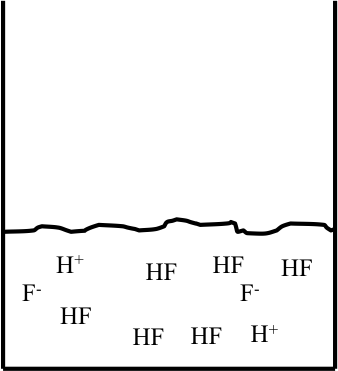 			  dilute strong				dilute weak		   concentrated weak	G. Buffers are chemicals in the body that can absorb or give 				off H+ and OH- to keep the pH from changing.NaCO3 	+ 	H+ 	 	NaHCO3 	H. Salts			1. Salts disassociate in water to form ions			2. Form electrolytes- ions that conduct electrical currents 						in solution.III. Organic compounds -compounds produced by living things A) All contain carbon. Most are complex chains or rings of carbon.	B) Many are polymers (many units) chains made of monomers (single units) hooked together.C) 4 main types of organic compounds. 		1. Carbohydrates- “hydrated carbons” or CHO’sa. Monosaccharides (simple sugars) – glucose, fructose, galactose, ribose, and deoxyriboseb. Disaccharides (double sugars) – sucrose (glucose +fructose), 				lactose (glucose + galactose), and maltose (2 glucoses).		c. Sugars are used for quick energy  d. Polysaccharides (many sugars) not sweet - Used to store energy – starch (plants) or glycogen (animals).- Used to build cell walls –cellulose (fiber)e. To store sugars, cells dehydrate them and hook them 				together to form chains called starch or glycogen. This 			process is called dehydration synthesis. + H2O   	glucose	     			    	glucose				 						starch			f. If cell needs energy, it adds water to break off a glucose in reaction called hydrolysis.g. All CHO’s have 4 calories/gram.			2. Lipids – a. Most common are:fats (solid) usually from animals and saturated, oils (liquid) usually from plants and unsaturated, and waxes b. Used for long-term storage of high energy. 	1) Lipids have 9 calories/gram.c. Protects the outer layers of organisms.d. Not soluble in waterf. Phospholipids – contains a PO4 group that is polar 			will dissolve in water (hydrophilic) and a lipid 				end that will not (hydrophobic)g. Steroids – Most important is cholesterol	- Found in the cell membrane and the brain- Used by the body to make vitamins, hormones, 				and bile salts.3. Proteins –polymers that contain nitrogen and are 					made of units called amino acids.a. Used to form body structures 	collagen – found in bones, cartilage, and tendons	keratin – found in hair, nails, and skin. b. Some are enzymes (catalysts) - chemicals that 				control which reactions take place and how fast 				they occur. - They do not take part in reaction- Names end in -ase- They are activated to start functioning and are 				deactivated when they are done.				c. Proteins have 4 calories/gram.4. Nucleic Acids – D(eoxyribo-)NA and R(ibo-)NA. 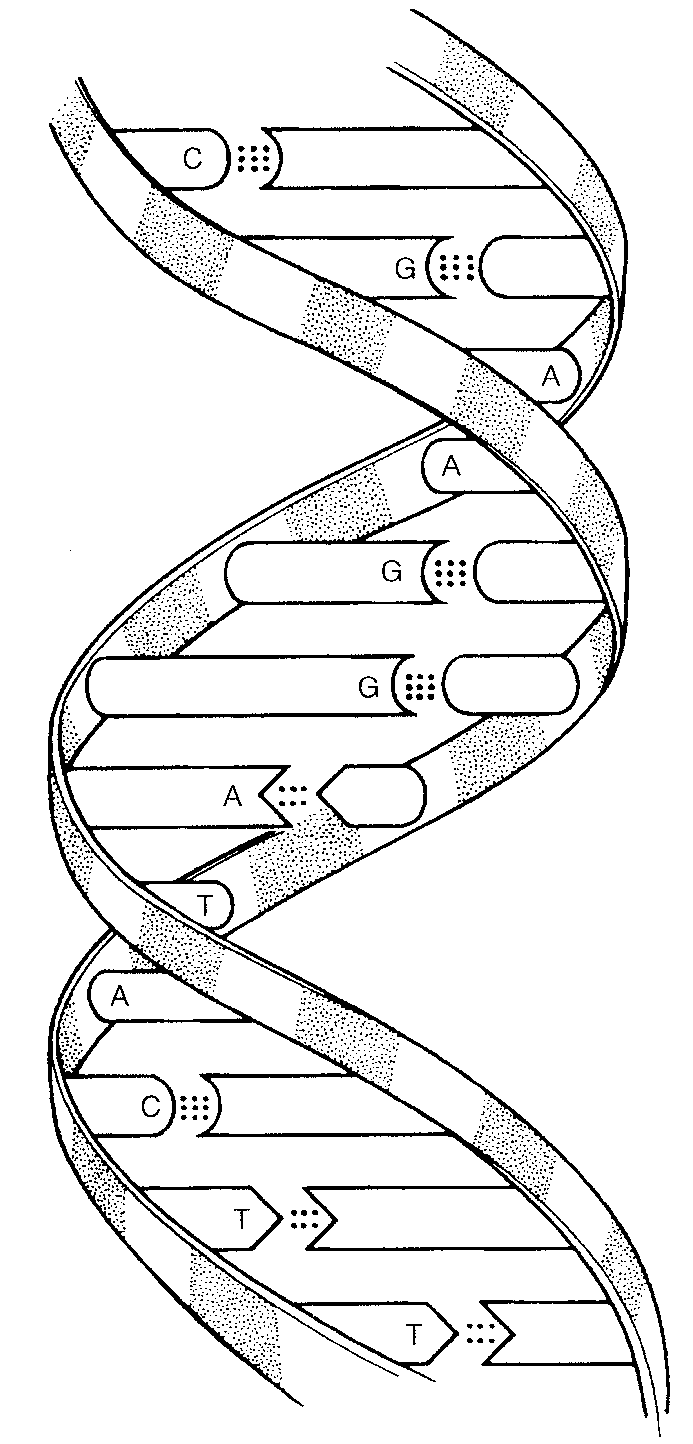 a. Polymers made out of monomers called nucleotides.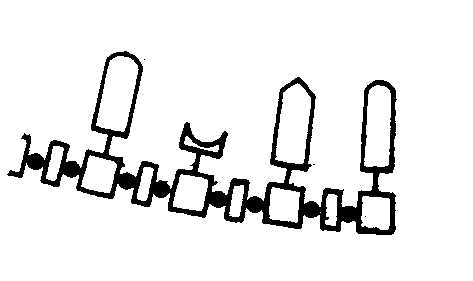 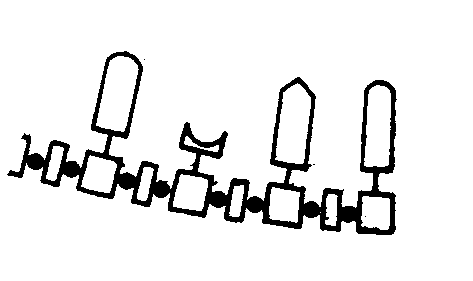 				b. Functions of DNA 					- It replicates itself before cell division					- It contains the instructions(code) for building 								every protein in the body.				c. Differences between DNA and RNA					- RNA has 1 strand, DNA has 2.					- DNA has deoxyribose sugar, RNA has ribose					- There are 4 nitrogen bases in DNA							cytosine (C) pairs with (G) guanine, and 							adenine (A) pairs with (T) thymine						-In RNA, (A) pairs with (U) Uracil